Publicado en Barcelona el 21/07/2016 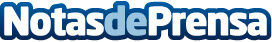 Conferencia sobre 'Marcadores de cáncer e Inteligencia Artificial'El uso de la Inteligencia Artificial y las TIC mejoran los algoritmos de diagnóstico basados en modelos puramente estadísticosDatos de contacto:Anna Betoret Turonanna.betoret@bioprognos.comNota de prensa publicada en: https://www.notasdeprensa.es/conferencia-sobre-marcadores-de-cancer-e Categorias: Medicina Inteligencia Artificial y Robótica Programación Cataluña Eventos Software http://www.notasdeprensa.es